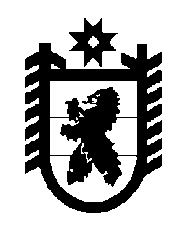 Российская Федерация Республика Карелия    УКАЗГЛАВЫ РЕСПУБЛИКИ КАРЕЛИЯО внесении изменения в Указ Главы Республики Карелияот 16 апреля 2020 года № 29Внести в абзац первый подпункта «г» пункта 2 Указа Главы Республики Карелия от 16 апреля 2020 года № 29 «О введении ограничительных мероприятий на отдельных территориях Республики Карелия» (Официальный интернет-портал правовой информации (www.pravo.gov.ru), 17 апреля 2020 года, № 1000202004170002) изменение, заменив слова «21 апреля 2020 года» словами «19 апреля 2020 года».          Глава Республики Карелия                                                              А.О. Парфенчиковг. Петрозаводск17 апреля 2020 года№ 31